ПРОГРАММА РАЗВИТИЯавтономного дошкольного образовательного учреждения города Нижневартовска детского сада № 66 «Забавушка» на 2021-2025 гг.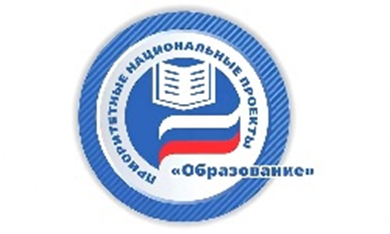 Нижневартовск 2020Паспорт Программы развития 
МАДОУ города Нижневартовска ДС № 66 «Забавушка»ВведениеПрограмма развития на 2021-2025 годы определяет приоритетные направления деятельности муниципального автономного дошкольного образовательного учреждения города Нижневартовска детского сада №66 «Забавушка» в соответствии с требованиями федеральных и региональных нормативных правовых актов в сфере образования.Программа является преемственной по отношению к Программе развития МАДОУ ДС №66 «Забавушка» на 2015-2020 годы, в результате реализации которой в образовательной организации достигнуты устойчивые позитивные результаты.Образовательная организация предоставляет потребителям широкий спектр образовательных услуг в соответствии с социальным заказом, реализуются меры, направленные на повышение доступности и качества образования.Вместе с тем в ходе разработки Программы был проведен анализ текущего состояния муниципального автономного дошкольного образовательного учреждения, определены направления для дальнейшего развития. Программа как организационно-управленческий документ обеспечивает взаимосвязь цели и задач с ресурсным обеспечением, а также согласованность действий всех участников образовательных отношений в реализации программных мероприятий в соответствии с установленными показателями эффективности реализации Программы.Раздел I Анализ потенциала МАДОУ ДС № 66 «Забавушка»Информационная справка.Таблица 1Здание МАДОУ построено по типовому проекту. Детский сад введен в эксплуатацию в марте 1987 года, с декабря 1997 года функционирует как муниципальное дошкольное образовательное учреждение «Детский сад для ослабленных и часто болеющих детей», в 2008 году учреждению присвоен статус «Детский сад компенсирующего вида» № 66 «Забавушка» для детей с ограниченными возможностями здоровья». В соответствии с Федеральным законом от 03.11.2006 № 174-ФЗ (ред. от 03.07.2016) "Об автономных учреждениях" с 19 августа 2014 года функционирует как муниципальное автономное дошкольное образовательное учреждение города Нижневартовска детский сад № 66 «Забавушка».МАДОУ г. Нижневартовска ДС № 66 «Забавушка» осуществляет в качестве основного вида своей деятельности образовательную деятельность по образовательным программам дошкольного образования, в том числе по адаптированным образовательным программам дошкольного образования для детей с тяжелыми нарушениями речи; обеспечивает воспитание, обучение и развитие, уход и присмотр детей в возрасте от 1года 6 месяцев до прекращения образовательных отношений в соответствии с Договором между образовательным учреждением и родителями (законными представителями) воспитанников, коррекцию нарушений речевого развития воспитанников старшего дошкольного возраста.Режим работы МАДОУУчреждение работает пять дней в неделю в режиме полного дня с 12-часовым пребыванием детей. Режим работы групп - с 7.00 часов до 19.00 часов.Мощность дошкольной образовательной организации: плановая/фактическая: 252 Образовательное учреждение посещают дети от 1 года до 8 лет. Фактическая наполняемость МАДОУ – 252 воспитанников, из них 69 - дети с ограниченными возможностями здоровья (ОВЗ) из них 9 - дети-инвалиды. Число дошкольных групп по ступеням образования составляет 14 единиц:Таблица 2В МАДОУ функционирует 14 групп, из них: 8 групп общеразвивающей направленности и 6 групп для детей с тяжелыми нарушениями речи. Материально-техническое оснащение дошкольной организацииВ МАДОУ сформирована материально-техническая база для реализации образовательных программ, жизнеобеспечения и развития детей.Материально-техническое обеспечение МАДОУ соответствует ожиданиям и потребностям детей, родителей и сотрудников. Все требования: к зданию (помещению) и участку образовательного учреждения (группы) набору и площадям образовательных помещений, их отделке и оборудованию; к водоснабжению и канализации, отоплению, освещению и вентиляции здания образовательного учреждения (групп) соответствует санитарно-эпидемиологическим правилам и нормативам, пожарной безопасности.Кабинеты, физкультурный зал, спортивные площадки, бассейн оснащены необходимым игровым и спортивным оборудованием и инвентарем.Проведена корректировка паспортов групп и кабинетов в соответствии с ФГОС ДО.В результате поэтапного внедрения оптимальной модели ресурсообеспечения в МАДОУ неуклонно улучшаются материально-технические условия для осуществления воспитательно-образовательного процесса.В детском саду оборудованы специальные помещения для проведения образовательной и оздоровительной деятельности.Таблица 3 Оборудованы помещения для работы медицинского персонала, созданы оптимальные условия для оздоровления детей:физиопроцедурный кабинет оснащён необходимыми аппаратами для физиолечения;функционирует массажный кабинет;в кабинете водолечения дети принимают лечебные ванны;в фитобаре после сауны детям предлагают витаминные фиточаи;сауну посещают дети с 3 лет, не имеющие противопоказаний, 1 раз в неделю; бассейн оснащён необходимыми атрибутами, игрушками для обучения детей плаванию;физкультурный зал оборудован не только необходимыми спортивными пособиями, рекомендованными для проведения непосредственной образовательной деятельности, но и всевозможным нестандартным полифункциональным оборудованием, тренажёрами. Имеется зимний сад с целебными растениями. Оборудован центр для занятий обучению игре в шахматы; лаборатория изобразительного искусства. Лаборатория LEGO-центр оснащен наборами LEGO Education, UARO  и LEGO-Duplo, позволяющими развивать пространственное мышление, логику, воображение, мелкую моторику детей. Созданы необходимые условия для художественно-эстетического развития детей. Лаборатория театрального искусства представлена разными видами кукольных театров (бибабо, пальчиковый, баночный, театр картинок, перчаточный, теневой, магнитный и др.), театральных костюмов и кукол в национальных костюмах для формирования основ национального самосознания и любви детей к малой Родине, уважения и дружбы между людьми разных национальностей. Имеются разнообразные дидактические ширмы и декорации. По функциональному назначению ширмы служат для:разделения групповой комнаты или стола на игровые зоны;создания уголка уединения (временного или постоянного);демонстрационная функция (на ширму размешают демонстрационный материал (картины, знаки, геометрические фигуры);обозначения игрового пространства в сюжетно-ролевой игре (дом, машина) и режиссерской игре (улица, комната);проведения индивидуальной работы по образовательным областям;художественного творчества (закреплены доски для рисования мелом, приспособления для крепления листа для рисования, ковролины);развития двигательных навыков и мелкой моторики (приспособления для шнуровки, мелкие детали картин на ковролине);театрализованной деятельности (теневой театр, фланелеграф, театр на палочке, пальчиковый или перчаточный театр и даже настольный).Оборудованы уголки для проведения артикуляционной гимнастики для подготовки органов артикуляции к правильному произнесению звуков и развития речевой интонационной выразительности и мимики.В детском саду имеется картинная галерея, выставочный зал, где дети знакомятся с изобразительной деятельностью художников и народно-прикладным искусством, рассматривают и обсуждают творческие работы своих сверстников.Патриотический уголок позволяет дошкольникам познать нашу большую и малую Родину.В МАДОУ оборудованы:«Музей декоративно-прикладного искусства»;«Музей противопожарной безопасности»;уголок «Нравственно-патриотического воспитания»;постоянно действующая выставка по правилам дорожного движения.В МАДОУ имеется сенсорная комната для снятия мышечного и психоэмоционального напряжения, активизации функций ЦНС в условиях обогащенной мультисенсорной среды, развития психических процессов и творческих способностей детей.  Эффективность использования сенсорной комнаты заключается в том, что в отличие от традиционных методов педагогики в самом оборудовании сенсорной комнаты заложено разнообразие различного рода стимуляторов, применение которых создает дополнительный потенциал для развития ребенка.Открыта «Лаборатория природы» с набором оборудования для ведения опытно-экспериментальной деятельности в живой и неживой природе. Для развития познавательно-творческих способностей детей создана специфическая развивающая среда по методике В. В. Воскобовича «Фиолетовый лес». Большой популярностью у детей пользуется центр науки «Почемучки», в котором имеются природные материалы для детского исследования (мел, песок, глина, камни, ракушки, перья, уголь и др.), микроскопы, глобусы, лабораторное оборудование, мерная посуда, - всё это вызывает у детей особый интерес. Сформировать навыки безопасного поведения на дороге в МАДОУ позволяет центр «Безопасность и правила дорожного движения», оснащенный необходимыми атрибутами к сюжетно-ролевым играм; модулями улиц и построек, которые помогают смоделировать любую ситуацию для закрепления правил дорожного движения и умения применять знания на практике. Хорошим дидактическим пособием служит напольный коврик с разметкой улиц и дорог со всеми дорожными знаками для дошкольников. Согласно ФГОС ДО развивающая предметно-пространственная среда содержательно-насыщенна, трансформируема, полифункциональна, вариативна, доступна, безопасна, здоровьесберегающая и эстетически привлекательна.Мебель соответствует росту и возрасту детей. Развивающая среда имеет гибкое зонирование, что позволяет детям в соответствии со своими интересами и желаниями в одно и то же время свободно заниматься, не мешая при этом друг другу, разными видами деятельности. Сферы самостоятельной детской активности внутри группы не пересекаются, достаточно места для свободы передвижения детей. Все игры и материалы в группе расположены таким образом, что каждый ребенок имеет свободный доступ к ним. Пространство группы организовано в виде центров: физического, социального, художественно-эстетического, познавательно-речевого развития. В распоряжении детей мягкие средообразующие модули разных размеров, нестандартные ширмы, наборы пособий для развития кинестетических способностей. Оборудованы уголки уединения или ниши покоя.Для реализации потребности ребенка в движении в каждой группе имеется оптимально оборудованная спортивная площадка для активного отдыха (спортивный уголок).  Использование ярких цветных пособий повышает у детей интерес к занятиям, поддерживает желание двигаться, участвовать в играх, вызывает радость и положительные эмоции. Подобная организация пространства позволяет детям выбирать интересные для себя занятия, чередовать их в течении дня, а педагогу дает возможность эффективно организовывать образовательный процесс с учетом индивидуальных особенностей детей.В 2019 году МАДОУ ДС №66 «Забавушка» провел текущий (косметический) ремонт 3 игровых комнаты, 2 спальных помещений, 3 приемных, 3 туалетных помещений, коридора 3-го этажа.Построили новые малые архитектурные формы (4 шт.) и игровое оборудование на участке.Таким образом:Материально-техническое состояние МАДОУ и территории соответствует действующим нормативно-правовым, санитарно-эпидемиологическим требованиям к устройству, содержанию и организации режима работы в дошкольных организациях, правилам пожарной безопасности, требованиям охраны труда.  Кадровое обеспечениеНаличие высококвалифицированных кадров является важнейшим условием эффективного развития дошкольного образования, поэтому сохранение и увеличение количества высокопрофессиональных специалистов в МАДОУ относятся к числу ключевых целевых приоритетов кадровой политики администрации.МАДОУ укомплектовано квалифицированными руководящими, педагогическими, административно-хозяйственными работниками и учебно-вспомогательным персоналом.Для осуществления управления образовательной деятельностью организации, методического обеспечения реализации Программы, ведения бухгалтерского учета, финансово-хозяйственной, медицинской деятельности, необходимой охраны жизни и здоровья, организации питания воспитанников привлекается соответствующий квалификационный персонал в качестве сотрудников дошкольной образовательной организации и заключаются договоры с организациями, предоставляющими соответствующие услуги. Согласно штатному расписанию МАДОУ укомплектовано педагогами на 100%, общая численность педагогических работников – 41 человек.Общая характеристикакадрового обеспечения образовательного процесса Таблица 4Возрастной состав педагоговТаблица 5Эффективность работы учреждения во многом зависит от непрерывности в повышении профессиональных компетенций, грамотного выстраивания методического сопровождения каждого конкретного педагога.Особое внимание уделяется методической поддержке начинающих педагогов. За каждым молодым педагогом до 35 лет, согласно приказа руководителя, закреплен наставник. В рамках Целевой программы «Наставник» реализуется система работы, направленная на повышение профессиональной компетенции молодых педагогических работников. Она включает в себя деятельность «клуба начинающего педагога», систему наставничества, службу консультативной помощи (организованное взаимодействие между консультантом-наставником и «педагогом», направленное на решение проблем и внесение позитивных изменений в деятельность педагогов), «творческую лабораторию», куда входят творческие группы педагогов по направлению развития ребенка.100% владеют информационно-компьютерными технологиями, используют ИКТ в образовательной деятельности дошкольников.Каждый педагог имеет персональный сайт.Приоритетом управленческой деятельности в МАДОУ является повышение профессионального мастерства педагогов посредством участия в конкурсах различного уровня:городской конкурс профессионального мастерства «Педагог года»:2017 год - учитель-логопед Митяшова Т.Л. - суперфиналист конкурса;2018 год - воспитатель Оксак Е.В. - финалист конкурса «Педагог года -2018»;2020 год – воспитатель Некрасова Т.В. – победитель конкурса «Педагог года 2020»региональный этап II Всероссийского конкурса «Воспитатели России» - победитель регионального этапа Чабан А.А.;дипломом III степени городского фестиваля работающей молодежи города Нижневартовска.Сравнительный анализ показал, что количество педагогов, участвующих в конкурсах, ежегодно увеличивается:•	в 2018 году приняли участие 68% педагогов; •	в 2019 году – 86% педагогов, на 18% больше, чем в 2018г.Таким образом:В МАДОУ работает квалифицированный педагогический коллектив, обладающий достаточным потенциалом, способный предоставлять качественные образовательные услуги по реализации основной и дополнительных образовательных программ.Качественный (уровень образования, стаж работы, квалификационная категория) и количественный состав педагогических работников позволяет выполнить социальный заказ общества на образование и оздоровление детей дошкольного возраста.Педагоги постоянно повышают свой профессиональный уровень, эффективно участвуют в работе ресурсных методических центров, «Форсайт-центров».Общеобразовательные программы и их методическое обеспечениеОбучение, воспитание и развитие детей в МАДОУ осуществляется по программам дошкольного образования:Таблица 6Образовательная деятельность выстраивается на основании разработанных в учреждении:- основной образовательной программы дошкольного образования на учебный год;- адаптированной образовательной программы.Образовательная программа дошкольного образования является нормативно-управленческим документом, который разработан дошкольной образовательной организацией самостоятельно с учетом примерной основной образовательной программы дошкольного образования (одобренной решением федерального учебно-методического объединения по общему образованию (протокол от 20.05.2015г. № 2/15), на основе программы «От рождения до школы» под редакцией Н.Е. Вераксы, Т.С . Комаровой, М.А.  Васильевой, «От рождения до школы» - инновационной программы дошкольного образования под редакцией Н. Е. Вераксы, Т. С. Комаровой, Э.М. Дорофеевой (2019 год), в соответствии требованиями основных нормативных документов. В группах компенсирующей направленности реализуется адаптированная основная образовательная программа дошкольного образования, разработанная с учетом Примерной адаптированной программы дошкольного образования, одобренной решением федерального учебно-методического объединения по общему образованию 7 декабря 2017 г. протокол 36/17. Программы реализуются в течении всего пребывания детей в МАДОУ с 1 года 6 месяцев до прекращения образовательных отношений.Образовательный процесс выстраивается на основе грамотного сочетания образовательных программ МАДОУ, коррекционных и парциальных программ, ориентирован на разностороннее развитие дошкольников с учетом их возрастных и индивидуальных особенностей по основным направлениям: физкультурно-оздоровительному, социально-личностному, познавательно-речевому и художественно-эстетическому.Основная образовательная программа (далее - Программа) состоит из обязательной части и части формируемой участниками образовательных отношений. Обе части являются взаимодополняющими и необходимыми с точки зрения реализации требований Федерального государственного образовательного стандарта дошкольного образования (приказ Министерства образования и науки РФ от 17.10.2013 № 1155). Объем обязательной части программы составляет не менее 60% от ее общего объема; части формируемой участниками образовательных отношений – не более 40%.Главная цель образования ДОУ в соответствии с майским Указом Президента Российской Федерации «О национальных целях и стратегических задачах развития Российской Федерации на период до 2024 года»: «Воспитание гармонично развитой и социально ответственной личности на основе духовно-нравственных ценностей народов Российской Федерации, исторических и национально-культурных традиций».Воспитательная система является неотъемлемой частью образовательной деятельности и включает в себя три взаимосвязанных блока, способствующих удовлетворению разнообразных потребностей обучающихся, и формированию ключевых компетентностей:Таблица 7  Результаты коррекционно-образовательного процессаС целью определения степени усвоения воспитанниками образовательной программы дошкольного образования 2 раза в год проводится педагогическая диагностика - изучение индивидуального развития дошкольников, связанная с оценкой эффективности педагогических действий, являющаяся основанием для дальнейшего проектирования образовательного процесса. Педагогическая диагностика проводится в ходе наблюдения за активностью обучающихся в самостоятельной и специально организованной деятельности. Инструментарий для педагогической диагностики – карты наблюдений детского развития, позволяющие фиксировать индивидуальную динамику и перспективы развития каждого ребенка.Результаты педагогической диагностики используются исключительно для решения следующих образовательных задач:индивидуализации образования (в том числе поддержки ребенка, построения его образовательной траектории или профессиональной коррекции особенностей его развития);оптимизации работы с группой обучающихся.Мониторинг индивидуального развития обучающихся проводился по 5 образовательным областям: физическое, социально-коммуникативное, познавательное, речевое, художественно-эстетическое развитие.Диаграммы 1,2,3,4,5.Сравнительные результаты освоения образовательной программы дошкольного образования за 2019-2020 учебный год.Диаграмма 6Сравнительный анализ уровня готовности обучающихсяк обучению в общеобразовательной школе за три годаДиаграмма 9100% воспитанников усвоили основную общеобразовательную программу по всем образовательным областям.Комплексный анализ готовности воспитанников к обучению в школе свидетельствует о том, что у выпускников МАДОУ сформированы предпосылки универсальных учебных действий, они имеют определённый запас знаний об окружающем мире; речь носит доказательный характер; развита психомоторная сфера, сформированы волевые качества; дети планируют собственную деятельность (игру, поручение), проявляя инициативу и ответственность.Результаты коррекционной работы по основным показателям речевого развития в группах для детей с ТНР (5-6 лет)Диаграмма 10 Результаты коррекционной работы по основным показателям речевого развития в группах для детей с ТНР (6-7 лет)Диаграмма 11Такой результат достигнут благодаря выстроенной системе коррекционно-образовательной работы, главной направленностью которой является получение воспитанниками обязательного минимума в соответствии с государственным образовательным стандартом и предоставление им возможности как можно полнее реализовать свой потенциал и способности, стремление взаимодействовать с окружающим социумом.Таким образом:образовательная программа дошкольного образования МАДОУ города Нижневартовска №66 «Забавушка» реализуется в полном объеме;100% выпускников готовы к регулярному обучению в общеобразовательной школе;отмечается тенденция к сохранению стабильно высоких показателей в усвоении образовательных стандартов за последние годы;в МАДОУ созданы все условия для реализации образовательного процесса в соответствии с ФГОС ДО, осуществляется право каждого ребенка на качественное дошкольное образование, обеспечивающее квалифицированную коррекцию отклонений в развитии, полноценное психическое и физическое развитие детей;созданы необходимые условия для повышения качества дошкольного образования в соответствии с ФГОС. Охрана и укрепление здоровья детейНа протяжении ряда лет успешно осуществляется комплексная система оздоровления детей. В нее вошли:лечебно-профилактическая работа,обеспечение оптимального двигательного режима в течение дня;интенсивное закаливание;рациональное питание;обеспечение эмоционального благополучия каждому ребенку;создание коррекционно-развивающей и гигиенической среды;формирование культуры здоровья у всех участников образовательного процесса.В МАДОУ разработаны и реализуются:программа «Здоровье», направленная на сохранение и укрепление здоровья воспитанников;программа «Будем здоровы» - (получила золотую медаль на всероссийском конкурсе «Росточек: мир спасут дети» за актуализацию вопросов здорового образа жизни в условиях дошкольной образовательной организации);проект «Здоровые дети – сильная Россия» - получил Грант губернатора ХМАО – Югра;педагогические проекты по здоровьесбережению, направленные на сохранение и укрепление здоровья, формирование у дошкольников здорового образа жизни «Здоровая семья - здоровые дети», «Здоровые дети на нашей планете», «Наше здоровье - в наших руках» и т. д.;кроме основной программы физического развития дошкольников в ДОУ реализуется дополнительная программа «Babу-фитнес», составленная инструктором физической культуры Чабан А.А. Программа предназначена для развития у детей 6-7 лет физических качеств и двигательных навыков в процессе обучения оздоровительной аэробике. В дошкольном учреждении ведется активная работа по формированию навыков здорового образа жизни у воспитанников. В работе с родителями для пропаганды здорового образа жизни использовались методы устной, печатной, наглядной (изобразительной) и комбинированной пропаганды:метод устной пропаганды является наиболее эффективным. Он включает формы работы (лекции, беседы, индивидуальные консультации, викторины), используемые на родительских собраниях (встречах); метод печатной пропаганды: памятки, стенные буклеты, памятки, брошюры, газеты, и т.п.; предоставление информации в локальных группах родителей и педагогов: система мгновенного обмена текстовыми сообщениями между педагогами и родителями  в приложениях Viber, WhatsApp, использование ресурсов информационно-коммуникационной сети «Интернет» - официальный сайт учреждения: http://dou66-zabavushka.ruСозданные психолого-педагогические условия для эмоционального благополучия воспитанников способствовали снижению доли эмоциональных нарушений у детей.Эмоциональные нарушения у воспитанников (% отношение от числа всех посещающих ДОУ детей)                                                                      Диаграмма 12Результаты изучения мнения родительской общественности по созданию условий для эмоционального благополучия и комфортности пребывания детей в МАДОУ свидетельствуют: 100% опрошенных родителей считают, что психологический климат в группах, соответствует высокой степени благоприятности.Для повышения компетентности родителей в вопросах обеспечения эмоционального благополучия детей в семье проводились индивидуальные и групповые консультации воспитателей, педагогов-психологов, специалистов МАДОУ, функционировала школа для родителей «Академия понимания».В результате комплексной, целенаправленной и систематической работы по оздоровлению детей отмечается стабильно низкий уровень заболеваемости детей, высокий индекс здоровья. Индекс здоровья детей ДОУ в 2019 году составил 39,6%, что выше прошлогоднего показателя на 0,6%, выше городского - на 9,4%.Сравнительный анализ заболеваемостиТаблица 8Сравнительный анализ состояния физического развития детейТаблица 9В течение ряда лет отмечается высокий уровень удовлетворенности родителей качеством оздоровления детей в МАДОУДиаграмма 13 По результатам анкетирования, проведённого в МАДОУ удовлетворенность родителей качеством оздоровительной работы с детьми, составило:93% родителей полностью удовлетворены качеством оздоровления детей;7% родителей – частично удовлетворены.Таким образом:комплексная система работы учреждения по сохранению и укреплению здоровья детей обеспечивает стабильно низкий уровень заболеваемости – 11,3, высокий индекс здоровья – 39,6% (выше городского на 9,4%);93% родителей воспитанников полностью удовлетворены качеством предоставляемых МАДОУ оздоровительных услуг. Социальное партнерствоСовременное дошкольное учреждение не может сегодня успешно реализовывать свою деятельность и развиваться без активного сотрудничества с культурными и научными центрами, взаимодействие с которыми даёт дополнительный импульс духовного развития и обогащения личности ребенка, совершенствует конструктивные взаимоотношения с родителями, строящиеся на идее социального партнерства. Одновременно этот процесс способствует росту профессионального мастерства специалистов детского сада, работающих с детьми, поднимает статус учреждения, указывает на особую роль его социальных связей в развитии каждой личности и тех взрослых, которые входят в ближайшее окружение ребенка. Что, в конечном итоге, ведет к повышению качества дошкольного образования и социализации воспитанников.Организация взаимодействия между дошкольным образовательным учреждением и социальными партнерами позволяет использовать максимум возможностей для развития обучающихся.Взаимодействия в нашем детском саду строятся с учетом интересов обучающихся, родителей (законных представителей), педагогов и коллектива.Таблица 10 Система организации совместной деятельности МАДОУ с социальными институтами:организация сотрудничества с социальными партнёрами;согласование форм, методов, требований и ответственных за реализацию мероприятий в учреждениях; информирование родителей (законных представителей) о проводимых мероприятиях;активное участие в запланированных мероприятиях;проведение встреч с администрацией социальных партнеров, направленных на обсуждение и решение задач в совместной деятельности учреждений.Одним из самых важных и ближайших партнеров МАДОУ являются родители (законные представители) наших воспитанников. Работа дошкольного учреждения с семьями воспитанников строится на основе учёта интересов и запросов семьи, на взаимном и уважительном признании позиционного равенства друг друга. Решающим условием эффективного взаимодействия с семьями воспитанников является сближение педагога и родителей, которое достигается доверительным общением, взаимопониманием и поддержкой в совместной партнёрской деятельности.Направления социального партнерства МАДОУ ДС №66 «Забавушка» с семьями воспитанниковТаблица 11Родители воспитанников вовлечены в общественную жизнь города, одно из самых важных мероприятий форум «Образование-обществу», участие в котором стало традиционным - на пленарном заседании августовского совещания педагогического сообщества города Нижневартовска.Степень вовлеченности родителей в образовательный процесс МАДОУ составила 2018 году - 87%, в 2019 году на 2% выше прошлогоднего (89%). Повышение активности родителей позволяет говорить о положительной динамике работы с родителями.Диаграмма 14  Представители родительской общественности являются полноправными партнёрами воспитательно-образовательного процесса, принимающими активное участие в жизни образовательной организации. На заседаниях Наблюдательного совета рассматриваются вопросы финансово – хозяйственной деятельности, члены Наблюдательного совета, Совета родителей участвуют в контроле за организацией питания, в развитии образовательного процесса, в создании условий для безопасной жизнедеятельности воспитанников.МАДОУ ориентируется на традиционные формы работы и поиск таких форм и методов, которые позволяют учесть актуальные потребности родителей, способствуют формированию активной родительской позиции.Таким образом, в МАДОУ созданы необходимые условия для формирования ответственных взаимоотношений с семьями воспитанников и развития компетентности родителей; обеспечены права родителей на уважение и понимание, на участие в жизни детского сада. Характеристика системы управленияУправление МАДОУ осуществляется в соответствии с действующим законодательством и уставом МАДОУ. Создана мобильная структура управления в соответствии с целями и содержанием работы учреждения, направленными на разумное использование самоценного периода дошкольного детства для подготовки ребенка к обучению к школе и самостоятельной жизни. Все функции управления (прогнозирование, программирование, планирование, организация, регулирование, контроль, анализ, коррекция, стимулирование) обоснованы и направлены на достижение оптимального результата.Система управления в дошкольном учреждении включает в себя:всех участников образовательных отношений и участников отношений в сфере образования (п.31, п.32 ст.2 Федерального закона РФ от 29 декабря 2012 г. № 273 «Об образовании в Российской Федерации»);нормативную правовую базу, регламентирующую деятельность субъектов государственно-общественного управления образованием;процедуры и механизмы их взаимодействия.Основными и характерными особенностями управления являются:совместная деятельность государственных и общественных структур по управлению образовательной организацией;процедура принятия решений, которая включает обязательное согласование проектов решений с представителями общественности;делегирование части властных полномочий органов управления образованием структурам, представляющим интересы определенных групп общественности;разработка механизмов (способов) разрешения возникающих противоречий и конфликтов между государственными и общественными структурами управления;удовлетворение образовательных потребностей и интересов всех категорий участников образовательных.Схема 1В дошкольной образовательной организации создана функционально-целевая модель управления.I уровень – предназначен для выработки стратегии развития МАДОУ города Нижневартовска ДС № 66 «Забавушка». Стратегическое управление осуществляет заведующий учреждения. II уровень – предназначен для выработки тактики развития МАДОУ и направлен на развитие научно-методического обеспечения, способствует эффективной организации образовательного процесса, развитию инновационной деятельности, материально-технической базы. Тематическое управление находится в компетенции заместителей руководителя, методического совета, родительского комитета.III уровень – оперативное управление осуществляют члены органов соуправления самоуправления: педагоги, профильные специалисты, родители воспитанников, объединенные по интересам в различные группы и решающие вопросы, не требующие административного управления.Модель включает в себя временные и постоянные функциональные группы, состоящие из представителей разных структурных подразделений, в том числе из рядовых сотрудников и родителей.Таблица 12Высшим органом управления МАДОУ являются коллегиальные органы управления:наблюдательный совет;педагогический совет;общее собрание членов трудового коллектива;совет родителей.Органы управления учреждения в пределах своей компетенции, определенной Уставом МАДОУ, принимают локальные нормативные акты и осуществляют управленческую работу.Эффективность управления в МАДОУ усматривается в следующем:четко отработана система управления образовательным процессом в постоянно меняющихся условиях жизнедеятельности позволила исключить сбои в работе МАДОУ;в управление вовлекаются все участники образовательного процесса с соблюдением их прав и обязанностей;администрация создает все условия для активной, самостоятельной, творческой деятельности всех специалистов;управленческие решения носят согласованный характер, принимаются коллегиально на педагогических советах, совещаниях при заведующем, методических советах, что способствует реализации принципа открытости и гласности в применении решений, повышению ответственности за их выполнение;управленческая деятельность администрации МАДОУ отличается дипломатичностью и демократическим стилем управления;ежегодные отчеты администрации МАДОУ и органов общественного управления заслушиваются и обсуждаются при участии родителей, представителей общественности;рост общественных возможностей обеспечивает необходимую связь от “потребителя” образовательных услуг (от семьи – ребенка и его законных представителей, а также от более отдаленного и опосредованного “потребителя” этих услуг, а именно местного сообщества) к “поставщику” образовательных услуг: воспитателям ДОУ и ее администрации.Таким образом, государственно-общественная модель управления, реализуемая в МАДОУ, является не только исполнением норм законодательства, но и существенным механизмом регулирования и развития дошкольной образовательной организации, отвечающей требованиям времени и концепции модернизации системы образования в целом. Характеристика проблем развития1. Результаты опросов родителей свидетельствуют, что значительная часть их (преимущественно молодые родители) недостаточно осознает роль семьи в вопросах формирования у детей-дошкольников патриотических, духовно-нравственных ценностей, семейных традиций, усвоения социальных норм и моральных требований на основе примера родителей.В связи с этим возникает потребность как в расширении привлечения родителей к участию в образовательных проектах по формированию у детей духовно- нравственных и социокультурных ценностей, так и в увеличении доли педагогов, овладевших профессиональными компетенциями  по данному направлению.Чтобы обеспечить эффективное использование образовательных возможностей социокультурного пространства МАДОУ ДС №66 в обучении, воспитании и развитии воспитанников, необходимо продолжить работу по:интеграции ведущих культурных практик дошкольного детства, обеспечивающих привлечение ресурсов семьи к образовательному процессу в МАДОУ;созданию условий для активного приобщения всех участников образовательных отношений к формированию у подрастающего поколения уважительного отношения к традициям русского народа, формирования у обучающихся чувства патриотизма. гражданственности, уважения к человеку труда, закону и правопорядку;дальнейшему обогащению предметно-пространственной социокультурной развивающей среды методическим и материально-техническим обеспечением.2. Ввиду поступления в ДОУ значительного количества детей младшего дошкольного возраста с задержкой речевого развития различной этиологии, сложными и сочетанными дефектами развития, требует компетентной и систематической работы задача повышения эффективности формирования звуковой культуры речи дошкольников, в том числе посещающих группы общеразвивающей направленности для детей младшего и среднего дошкольного возраста.Остается актуальной задача ранней диагностики и коррекции речевых нарушений у детей младшего возраста, и степени вовлеченности родителей в образовательный процесс МАДОУ по данному направлению. Для решения этой задачи необходимо совершенствовать комплексную систему работы по ранней диагностике и коррекции речи детей в условиях: разработки алгоритма диагностики и коррекции речевых нарушений у детей младшего возрастаинтеграции задач развития звуковой культуры речи во все образовательные области и сферы деятельности детей;повышения уровня профессиональной компетенции педагогов в области развития звуковой культуры речи;выстраивания эффективного взаимодействия педагогов и родителей.3. С учетом запросов родителей воспитанников дошкольного возраста возникает необходимость дальнейшего расширения спектра дополнительных образовательных услуг и совершенствование системы дополнительного образования, увеличение количества программам технической, спортивной и естественнонаучной направленности.4. Остается актуальной задача сохранения стабильно высоких показателей индекса здоровья и уровня физической подготовленности воспитанников, для чего необходимо продолжить работу по сохранению и укреплению здоровья детей через:реализацию комплексной стратегии оптимизации здоровьясбережения;формирование здоровьеориентированного мировоззрения педагогов, дошкольников и их родителей; укрепление и обогащение социального партнёрства педагогов и родителей, обеспечивающего формирование потребности в здоровом и безопасном образе жизни, сбережение здоровья участников образовательных отношений (воспитанников, родителей);эффективное использование здоровьесберегающих технологий в образовательном процессе и оздоровлении детей (организация закаливания, оптимального двигательного режима, выполнение гимнастики Стрельниковой и т. д.), расширение спектра реализуемых здоровьесберегающих технологий: музыкотерапии, психопрофилактических, психогигиенических средств и методов.5. Доля педагогов, не имеющих квалификационной категории, составляет 36 % (из них – 17 % - молодые педагоги), что требует продолжения работы по обеспечению условий для развития кадрового потенциала в рамках реализации ФГОС дошкольного образования, повышению престижа и значимости педагогической профессии через:диссеминацию опыта, участие в профессиональных конкурсах, самообразование, совершенствование организации в ДОУ системы наставничества;реализацию модели сопровождения педагогов, готовящихся к процедуре аттестации, участию в конкурсах;индивидуальное (портфолио педагога), участие педагогов в городских, региональных и федеральных конкурсах и социальных проектах;6. Несмотря на выстроенную в ДОУ систему повышения профессиональной компетентности педагогов и стабильность кадров, проблематичным остается вопрос с овладением педагогами цифровыми, информационно-компьютерными технологиями, развитие сетевого взаимодействия и интеграции в образовательный процесс. Хотя фиксируется положительная динамика в освоении данной компетенции. Таким образом, продвижение педагогов очевидно, но для более широкого внедрения информационных технологий и дистанционных форм обучения в образовательный процесс, остается необходимость в ведении работы над повышением уровня овладения данной компетенцией всеми педагогами. 7. В дошкольном учреждении активно развивается система выявления и поддержки талантливых и одаренных детей. Она включает в себя различные конкурсы, социальные проекты, которые создают благоприятную среду для развития индивидуальных особенностей дошкольников, формирует у них интерес к творческой и интеллектуальной деятельности.Вместе с тем для обеспечения результатов деятельности образовательного учреждения в данном направлении необходимо продолжать развивать сложившуюся систему выявления и поддержки талантливых детей, совершенствуя содержание, технологии, формы организации и проведения мероприятий.8. Остается актуальной задача оказания психолого-педагогической поддержки семье и повышение компетентности родителей в вопросах развития и образования, охраны и укрепления здоровья детей не посещающих дошкольную организацию, через повышение услуг консультационной помощи и психолого-педагогического сопровождения детей и родителей (законных представителей).  Финансовое обеспечение ПрограммыФинансирование Программы осуществляется за счет средств бюджета города, субвенций, поступающих из бюджета округа, средств, поступающих от приносящей доход деятельности.Общий объем финансирования Программы на 2021-2026 годы составляет 560789,47 тыс. рублей, в том числе: 2021 год, I этап –  80537,41 тыс. рублейII этап, 2021-2025 – 400309,13 тыс. рублейIII этап 2026 – 79942,93 тыс. рублейЕжегодные объемы финансирования Программы определяются в установленном порядке при формировании бюджета образовательной организации на плановый финансовый год.Раздел IIКонцепция развития дошкольной организации2.1. Основные концептуальные идеи развития ДООВ соответствии с существенными изменениями, вносимыми ФГОС, законом «Об образовании в РФ», национальным проектом «Образование» и региональными проектами к содержанию дошкольного образования, миссия ДОУ на ближайшие годы заключается: - в создании условий, обеспечивающих высокое качество результатов образовательного процесса по формированию ключевых компетенций дошкольников, опираясь на личностно-ориентированную модель взаимодействия взрослого и ребенка с учетом его психофизиологических особенностей, и индивидуальных способностей.- в успешном внедрении современной парадигмы дошкольного образования в процесс воспитания, обучения и развития воспитанников с ОВЗ, охарактеризованной в ФГОС ДО; - в создании оптимальных условий для успешной оздоровительной и коррекционной деятельности ДОУ;- в более тесном взаимодействии педагогов с семьями воспитанников для обеспечения полноценного развития детей в рамках единого образовательного пространства «Ребенок – детский сад – семья»;- в развитии кадрового потенциала ДОУ, в стимулировании учебно-методической и инновационной деятельности педагогов МАДОУ через конкурсы, новые направления методической службы и организацию творческих и инициативных групп.Условия успешной реализации идей развития МАДОУ:готовность администрации, педагогов и родителей к внедрению ФГОС ДО и инноваций в образовательный процесс ДОУ;сбалансированность интересов всех участников инновационного процесса;организация научно-методического сопровождения реализации инноваций;постоянное расширение внешних связей, развитие сотрудничества;изучение и использование позитивного опыта других дошкольных образовательных учреждений, создание банка инноваций.2.2.  Основные принципы ПрограммыПринципы программы соответствуют основным принципам, заявленным в ФГОС ДО:принцип развивающего образования, целью которого полноценное проживание ребенком всех этапов детства (раннего и дошкольного возраста), обогащение (амплификация) детского развития;принцип учета индивидуальных особенностей каждого ребенка при построении образовательной деятельности в ДОУ;принцип адекватности условий, требований, методов дошкольного образования возрастным особенностям развития воспитанников;принцип признания ребенка полноценным участником (субъектом) образовательных отношений, основанных на сотрудничестве детей и взрослых;принцип поддержки инициативы детей в различных видах деятельности;принцип сотрудничества ДОУ с семьей, обеспечивающее единство воспитательных, развивающих и обучающих целей и задач процесса образования воспитанников в детском саду и в семье;принцип развития детей в различных видах деятельности, когда сам ребенок становится активным и самостоятельным в выборе вида деятельности и ее содержания;принцип социокультурного образования, в ходе реализации которого осуществляется приобщение детей к социокультурным нормам, традициям семьи, общества и государства, учитывается этнокультурная ситуация их развития;принцип оптимального сочетания непосредственно образовательной деятельности, совместной деятельности взрослого с детьми и самостоятельной деятельности дошкольников при проведении режимных моментов в соответствии со спецификой дошкольного образования.Раздел IIIКлючевые ориентиры программы развития: цели, задачи, этапы реализации и ожидаемые результаты Ключевые приоритеты государственной политики в сфере образованиядо 2025 года.Ключевые приоритеты государственной политики в сфере общего образования до 2025 года определены в следующих стратегических документах:- Постановление Правительства РФ от 26 декабря 2017 № 1642 Об утверждении государственной программы Российской Федерации "Развитие образования" (сроки реализации 2018-2025);- Указ Президента Российской Федерации от 7 мая 2018 г. № 204 в части решения задач и достижения стратегических целей по направлению «Образование»;- Национальный проект «Образование», утвержден президиумом Совета при президенте РФ (протокол от 03.09.2018 №10);- Региональные проекты Ханты-Мансийского округа по реализации Национального проекта «Образование»;- Муниципальные проекты города Нижневартовска по реализации Национального проекта «Образование».Стратегические цели развития образования до 2025 года сформулированы в Национальном проекте «Образование»:1.	Цель: обеспечение глобальной конкурентоспособности российского образования, вхождение Российской Федерации в число 10 ведущих стран мира по качеству общего образования.2.	Цель: воспитание гармонично развитой и социально ответственной личности на основе духовно- нравственных ценностей народов Российской Федерации, исторических и национально-культурных традиций.Конкретизация стратегических целей развития образования осуществлена в целевых показателях государственной программы Российской Федерации "Развитие образования" до 2025 года.Содержательно стратегия развития образования опирается на новую модель качества образования, отвечающего критериям международных исследований по оценке уровня подготовки обучающихся, и привлечения новых ресурсов, обеспечивающих достижение этого качества образования. Новая модель качества образования является компетентностной характеристикой образовательной деятельности обучающихся, оценивающей способность ребенка к использованию полученных знаний в организации его жизнедеятельности.К новым ресурсам развития образования относятся:- компетенции самостоятельной образовательной деятельности обучающихся в системе дошкольного и дополнительного образования;- возможности онлайн-образования; - подготовка родителей как компетентных участников образовательных отношений.Инструментами достижения нового качества образования, актуальными для МАДОУ города Нижневартовска ДС №66» Забавушка» выступают:- охрана и укрепление здоровья воспитанников;- формирование цифровых компетенций воспитанников;- формирование финансовой грамотности воспитанников;- технологии проектной, экспериментальной и исследовательской деятельности воспитанников;- вовлечение в образовательный процесс внешних субъектов (родителей (законных представителей), социальных институтов, студентов и др.);- проектирование индивидуальных образовательных маршрутов воспитанников;- сетевые формы реализации программы;- новые возможности дополнительного образования;   - психолого-педагогическое консультирование родителей. Цель и задачи ПрограммыЦель Программы: - повышение имиджа дошкольной организации, обеспечение непрерывного развития образовательной и воспитательной системы в инновационном режиме, с целью достижения более высокого уровня качества образования, обновления структуры и содержания образования в соответствии с перспективными задачами российского общества и экономики.Для достижения цели определены задачи и ключевые направления их реализации.Задача 1. Обеспечение стабильного функционирования и предоставления качественного дошкольного образования в соответствии с требованиями федерального образовательного стандарта дошкольного образования.Задача 2. Совершенствование условий для сохранения и укрепления здоровья, формирования физических и волевых качеств у детейВ части реализации Проекта «Современная школа»: Обеспечить:доступность дошкольного образования детям с ограниченными возможностями здоровья с 1,6 года;качественное дошкольное образование в соответствии с ФГОС дошкольного образования;оказание логопедической помощи, в том числе с помощью сетевой формы взаимодействия;модернизацию воспитательной работы.системный контроль за организацией охраны и укрепления здоровья детей.Задача 3. Обеспечение условий для развития кадрового потенциала, повышения престижа и значимости педагогической профессии в соответствии с актуальными задачами в сфере образования.В части реализации Проекта «Учитель будущего»: Обеспечить:условия для развития кадрового потенциала, повышения престижа и значимости педагогической профессии в соответствии с актуальными задачами в сфере образования;Задача 4. Развитие системы выявления, поддержки и сопровождения одаренных детей.Задача 5. Расширение спектра дополнительных образовательных услуг и совершенствование системы дополнительного образования, увеличение количества программам технической и естественнонаучной направленности.В части реализации Проекта «Успех каждого ребенка»: Совершенствовать:условия для сохранения и укрепления здоровья, формирования физических и волевых качеств, коррекции нарушений в развитии воспитанников. систему выявления, поддержки и сопровождения одаренных детей.систему дополнительного образования, увеличение количества программам технической, естественнонаучной и спортивной направленности.Задача 6. Формирование у подрастающего поколения уважительного отношения к традициям русского народа, формирования у обучающихся чувства патриотизма. гражданственности, уважения к человеку труда, закону и правопорядку.В части реализации Проекта «Социальная активность»: Создать условия для воспитания духовно-нравственной личности ребенка, содействие обретению им нравственного востребованного духовного опыта, основанного на традициях русского народа, формирования у обучающихся чувства патриотизма. гражданственности, уважения к человеку труда, закону и правопорядку.  Задача 7. Развитие сетевого взаимодействия и интеграции в образовательный процесс.В части реализации 	Проекта «Цифровая образовательная среда»:Обеспечить:внедрение модели цифровой образовательной среды;повышение квалификации педагогических работников в области цифровизации образовательной среды;Задача 8. Повышение услуг консультационной помощи и психолого-педагогического сопровождения детей и родителей (законных представителей).В части реализации Проекта «Поддержка семей, имеющих детей»:Оказание помощи семьям, имеющих детей и не посещающих дошкольное учреждение через работу консультационного пункта.Этапы реализации ПрограммыПрограмма рассчитана на пять лет реализации с 2021 года по 2026 год и представляет собой комплекс взаимосвязанных по ресурсам и срокам мероприятий, направленных на реализацию поставленных цели и задач.I этап (базовый) – 2021 год информирование педагогического коллектива, родителей воспитанников о цели, задачах и содержании Программы, привлечение внимания к реализации программных мероприятий социальных партнеров, заинтересованных учреждений и организаций. Практическая реализация Программных мероприятий и анализ ее результатов за прошедший год;II этап (основной) – 2021-2025 годы: практическая реализация программных мероприятий;III этап (завершающий) – 2026 год: подведение итогов реализации Программы и оценка эффективности Программы. Целевые показатели ПрограммыНаправление «Современная школа»:Сохранение доли детей, освоивших общеобразовательную программу дошкольного образования, от общей численности детей в возрасте от 1 до 8 лет, посещающих дошкольную организацию на уровне 100%. Сохранение доли детей, освоивших адаптированную основную общеобразовательную программу дошкольного образования, от общей численности детей в возрасте от 5 лет до конца образовательных отношений посещающих дошкольную организацию на уровне 100%. Увеличение и сохранение численности детей от 1 года до 3 лет. Увеличить долю детей, охваченных ранней коррекционной помощью до 100%Увеличение доли выпускников абсолютно готовых к обучению в школе на 10%.Увеличение доли выпускников с чистой речью на 5%.Укрепление здоровья воспитанников, снижение простудной заболеваемости на 3%, путем профилактической работы по предупреждению вирусных и простудных заболеваний. Сохранение и увеличение показателя индекса здоровья на 0,2%.Оказана психолого-педагогическая поддержка и консультативная помощь родителям детей с нарушениями речи.Разработаны и утверждены: - воспитательная компонента и планы воспитательной работы.Удовлетворенность родителей качеством образовательной деятельности составит 100%.Направление «Успех каждого ребенка»:Увеличение доли детей в возрасте 5-8 лет, получающих услуги по дополнительному образованию в общей численности детей данной возрастной группы до 80%. Увеличение количества программ технической, естественнонаучной и спортивной направленности не менее 2 программ. Увеличение доли детей с ОВЗ охваченными программами дополнительного образования, в том числе и дистанционного обучения на 5%.Увеличение доли обучающихся - победителей и призеров конкурсов, соревнований, фестивалей различного уровня от общей численности воспитанников на 10%. Увеличение доли воспитанников, охваченных дополнительными программами технической, естественнонаучной и спортивной направленности на 20%.Увеличение доли детей, принявших участие в городских соревнованиях, направленных на укрепление здоровья, формирование физических и волевых качеств до 15%.Направление «Цифровая образовательная среда»: 100% педагогов повысят квалификацию в области цифровизации образовательной среды.Внедрение модели цифровой образовательной среды.50% педагогов используют в работе дистанционные технологии при реализации основных и дополнительных образовательных программ.Направление «Учитель будущего»:Увеличение доли педагогических работников, принявших участие в конкурсах профессионального мастерства, от общего количества педагогических работников на 8%. Увеличение доли аттестованных педагогов на квалификационные категории на 16%.Увеличение 	количества педагогов, транслируемых свой опыт на 20%.Направление «Социальная активность»:Увеличение доли воспитанников, вовлеченных в мероприятия, направленные на духовно- нравственное воспитание до 100%. Увеличение количества трудоустройства несовершеннолетних детей в летний период. Направление «Поддержка семей, имеющих детей»:Поддержка и оказание помощи семьям, имеющих детей и не посещающих дошкольное учреждение через работу консультационного пункта не менее 45 обращений.Раздел IVМероприятия по реализации Программы развитияТаблица 13Раздел VМониторинг реализации ПрограммыТаблица 14МУНИЦИПАЛЬНОЕ АВТОНОМНОЕ ДОШКОЛЬНОЕ ОБРАЗОВАТЕЛЬНОЕ УЧРЕЖДЕНИЕ ГОРОДА НИЖНЕВАРТОВСКАДЕТСКИЙ САД №66 «ЗАБАВУШКА» МУНИЦИПАЛЬНОЕ АВТОНОМНОЕ ДОШКОЛЬНОЕ ОБРАЗОВАТЕЛЬНОЕ УЧРЕЖДЕНИЕ ГОРОДА НИЖНЕВАРТОВСКАДЕТСКИЙ САД №66 «ЗАБАВУШКА» МУНИЦИПАЛЬНОЕ АВТОНОМНОЕ ДОШКОЛЬНОЕ ОБРАЗОВАТЕЛЬНОЕ УЧРЕЖДЕНИЕ ГОРОДА НИЖНЕВАРТОВСКАДЕТСКИЙ САД №66 «ЗАБАВУШКА» СОГЛАСОВАНАДиректор департамента образования администрации города НижневартовскаИ. В. Святченко____________СОГЛАСОВАНА председатель Совета родителей МАДОУ ДС №66 «Забавушка»К.И.Туча__________________УТВЕРЖДЕНАПриказом________________МАДОУ ДС №66 «Забавушка» В. М. Муличенко___________Паспорт программы развития Паспорт программы развития Паспорт программы развития Паспорт программы развития 3ВведениеВведениеВведениеВведение7Раздел IРаздел IРаздел IРаздел IАнализ потенциала МАДОУ ДС № 66  «Забавушка»Анализ потенциала МАДОУ ДС № 66  «Забавушка»Анализ потенциала МАДОУ ДС № 66  «Забавушка»Анализ потенциала МАДОУ ДС № 66  «Забавушка»1.1. Информационная справка Информационная справка Информационная справка71.2.Материально-техническое оснащение дошкольной организацииМатериально-техническое оснащение дошкольной организацииМатериально-техническое оснащение дошкольной организации91.3.Кадровое обеспечениеКадровое обеспечениеКадровое обеспечение121.4.Общеобразовательные программы и их методическое обеспечениеОбщеобразовательные программы и их методическое обеспечениеОбщеобразовательные программы и их методическое обеспечение141.5.Результаты коррекционно-образовательного процессаРезультаты коррекционно-образовательного процессаРезультаты коррекционно-образовательного процесса161.6.Охрана и укрепление здоровья детейОхрана и укрепление здоровья детейОхрана и укрепление здоровья детей201.7.Социальное партнерство Социальное партнерство Социальное партнерство 221.8Характеристика системы управленияХарактеристика системы управленияХарактеристика системы управления261.9.Характеристика проблем развитияХарактеристика проблем развитияХарактеристика проблем развития281.10. Финансовое обеспечение ПрограммыФинансовое обеспечение ПрограммыФинансовое обеспечение Программы30Раздел IIРаздел IIРаздел IIРаздел II2. Концепция развития дошкольной организации2. Концепция развития дошкольной организации2. Концепция развития дошкольной организации2. Концепция развития дошкольной организации2.1.Основные концептуальные идеи развития ДОООсновные концептуальные идеи развития ДОООсновные концептуальные идеи развития ДОО312.2.Основные принципы ПрограммыОсновные принципы ПрограммыОсновные принципы Программы31Раздел IIIРаздел IIIРаздел III3. Ключевые ориентиры программы развития: миссия, цели, задачи,этапы реализации и ожидаемые результаты3. Ключевые ориентиры программы развития: миссия, цели, задачи,этапы реализации и ожидаемые результаты3. Ключевые ориентиры программы развития: миссия, цели, задачи,этапы реализации и ожидаемые результаты3.1. Ключевые приоритеты государственной политики в сфере образованиядо 2025 года.Ключевые приоритеты государственной политики в сфере образованиядо 2025 года.Ключевые приоритеты государственной политики в сфере образованиядо 2025 года.323.2. Цель и задачи ПрограммыЦель и задачи ПрограммыЦель и задачи Программы333.3. Этапы реализации ПрограммыЭтапы реализации ПрограммыЭтапы реализации Программы343.4. Целевые показатели ПрограммыЦелевые показатели ПрограммыЦелевые показатели Программы35Раздел IVРаздел IVРаздел IV4. Мероприятия реализации Программы развития4. Мероприятия реализации Программы развития4. Мероприятия реализации Программы развития37Раздел VРаздел VРаздел V5. Мониторинг реализации Программы развития5. Мониторинг реализации Программы развития5. Мониторинг реализации Программы развития 44Наименование ПрограммыПрограмма Развитие образования муниципального автономного дошкольного образовательного учреждения города Нижневартовска детского сада №66 «Забавушка» на 2021-2025 годы  и на период до 2030 года" (далее - Программа)Разработчики ПрограммыВ.М. Муличенко – заведующий МАДОУИ.В. Синякова – старший воспитательС.С. Железнова – учитель-логопедО.И. Даминова – учитель-логопедЮ.С. Меньшикова – зам. зав. по АХРА.В. Арчагова - воспитательИсполнители ПрограммыРаботники МАДОУ города Нижневартовска ДС №66 «Забавушка»Нормативно-правовая и методическая база для разработки ПрограммыФедеральный закон от 29.12.2012 №273-ФЗ «Об образовании в Российской Федерации» (в действующей редакции);Указ Президента Российской Федерации от 07.05.2018 №204 «О национальных целях и стратегических задачах развития Российской Федерации на период до 2024 года»;ФЗ «О внесении изменений в Федеральный закон «Об образовании в Российской Федерации» по вопросам воспитания обучающихся» №304 от 31 июля 2020 года;Приказ «Об утверждении порядка организации и осуществления образовательной деятельности по основным общеобразовательным программам- образовательным программам дошкольного образования» от 31 июля 2020 года №373;Постановление Правительства РФ от 26 декабря 2017 г. № 1642 "Об утверждении государственной программы Российской Федерации "Развитие образования"; Распоряжение Минпросвещения России от 06.08.2020 N Р-75 "Об утверждении примерного Положения об оказании логопедической помощи в организациях, осуществляющих образовательную деятельность";Муниципальная программа "Развитие образования города Нижневартовска на 2018-2025 годы и на период до 2030 года".Сроки реализации Программы2021-2025 годыпериод до 2030 годаОсновные этапы реализации ПрограммыI этап (базовый) – 2021 годII этап (основной) – 2021-2025 годы: практическая реализация программных мероприятий;III этап (завершающий) – 2025 год: практическая реализация программных мероприятий. Подведение итогов реализации Программы и оценка эффективности Программы.Цель ПрограммыПовышение имиджа дошкольной организации, обеспечение непрерывного развития образовательной и воспитательной системы в инновационном режиме, с целью достижения более высокого уровня качества образования, обновления структуры и содержания образования в  соответствии с перспективными задачами российского общества и экономики.Задачи ПрограммыЗадача 1. Обеспечение стабильного функционирования и предоставления качественного дошкольного образования в соответствии с требованиями федерального образовательного стандарта дошкольного образования.Задача 2. Совершенствование условий для сохранения и укрепления здоровья, формирования физических и волевых качеств у детейВ части реализации Проекта «Современная школа»: Обеспечить:качественное дошкольное образование в соответствии с ФГОС дошкольного образования;оказание логопедической помощи, в том числе с помощью сетевой формы взаимодействия;модернизацию воспитательной работы.системный контроль за организацией охраны и укрепления здоровья детей.Задача 3. Обеспечение условий для развития кадрового потенциала, повышения престижа и значимости педагогической профессии в соответствии с актуальными задачами в сфере образования.В части реализации Проекта «Учитель будущего»: Обеспечить:развитие кадрового потенциала ДОУ через использование активных форм и методов работы: самообразование, сетевое взаимодействие, мастер-классы, открытые просмотры, участие в работе педагогических сообществ, участие в профессиональных конкурсах, открытых мероприятиях различного уровня.Задача 4. Развитие системы выявления, поддержки и сопровождения одаренных детей.Задача 5. Расширение спектра дополнительных образовательных услуг и совершенствование системы дополнительного образования, увеличение количества программам технической и естественнонаучной направленности.В части реализации Проекта «Успех каждого ребенка»: Совершенствовать:условия для сохранения и укрепления здоровья, формирования физических и волевых качеств, коррекции нарушений в развитии воспитанников. систему выявления, поддержки и сопровождения одаренных детей.систему дополнительного образования, увеличение количества программам технической, естественнонаучной и спортивной направленности.Задача 6. Формирование у подрастающего поколения уважительного отношения к традициям русского народа, формирования у обучающихся чувства патриотизма. гражданственности, уважения к человеку труда, закону и правопорядку.В части реализации Проекта «Социальная активность»: Создать условия для воспитания духовно-нравственной личности ребенка, содействие обретению им нравственного востребованного духовного опыта, основанного на традициях русского народа, формирования у обучающихся чувства патриотизма. гражданственности, уважения к человеку труда, закону и правопорядку; Развивать тематические акции, как эффективные формы работы с родителями и эффективные средства социализации дошкольников.Задача 7. Развитие сетевого взаимодействия и интеграции в образовательный процесс.В части реализации 	Проекта «Цифровая образовательная среда»:Обеспечить:внедрение модели цифровой образовательной среды;повышение квалификации педагогических работников в области цифровизации образовательной среды;Задача 8. Повышение услуг консультационной помощи и психолого-педагогического сопровождения детей и родителей (законных представителей).В части реализации Проекта «Поддержка семей, имеющих детей»:Оказание помощи семьям, имеющих детей и не посещающих дошкольное учреждение через работу консультационного пункта.Ожидаемые результатыНаправление «Современная школа»:Сохранение доли детей, освоивших общеобразовательную программу дошкольного образования, от общей численности детей в возрасте от 1 года до конца образовательных отношений, посещающих дошкольную на уровне 100%. Увеличение и сохранение численности детей от 1 года до 3 лет. Увеличить долю детей младших групп, охваченных ранней коррекционной помощью до 100 %.Увеличение доли выпускников абсолютно готовых к обучению в школе на 10%.Увеличение доли выпускников с чистой речью на 5%.Укрепление здоровья воспитанников, снижение заболеваемости на 3%. путем профилактической работы по предупреждению вирусных и простудных заболеваний. Оказана психолого-педагогическая поддержка и консультативная помощь родителям детей с нарушениями речи.Разработаны и утверждены: - воспитательная компонента и планы воспитательной работы.Направление «Успех каждого ребенка»:Увеличение доли детей в возрасте 5-8 лет, получающих услуги по дополнительному образованию в общей численности детей данной возрастной группы до 80%. Увеличение количества программ технической, естественнонаучной и спортивной направленности. Увеличение доли обучающихся - победителей и призеров конкурсов, соревнований, фестивалей различного уровня от общей численности воспитанников на 10%. Увеличение доли воспитанников, охваченных дополнительными программами технической, естественнонаучной и спортивной направленности на 20%.Сохранение и увеличение показателя индекса здоровья на 0,2%.Увеличение доли детей, принявших участие в городских соревнованиях, направленных на укрепление здоровья, формирование физических и волевых качеств до 15%.Направление «Цифровая образовательная среда»: 100% педагогов повысят квалификацию в области цифровизации образовательной среды.Внедрение модели цифровой образовательной среды.50% педагогов используют в работе дистанционные технологии при реализации основных и дополнительных образовательных программ.Направление «Учитель будущего»:Увеличение доли педагогических работников, принявших участие в конкурсах профессионального мастерства, от общего количества педагогических на 8%. Увеличение доли аттестованных педагогов на квалификационные категории на 16%.Направление «Социальная активность»:Увеличение доли воспитанников, вовлеченных в мероприятия, направленные на духовно- нравственное воспитание до 100%. Увеличение количества трудоустройства несовершеннолетних детей в летний период. Направление «Поддержка семей, имеющих детей»:Поддержка и оказание помощи семьям, имеющих детей и не посещающих дошкольное учреждение через работу консультационного пункта не менее 45 обращений. Порядок управления реализацией Программы развитияТекущее управление реализацией Программы развития осуществляется администрацией МАДОУ города Нижневартовска ДС №66 «Забавушка». Внесение дополнений и изменений в программу развития производится по приказу заведующего образовательной организации.Порядок мониторинга реализации Программы развитияВнутренний мониторинг осуществляется ежегодно в мае. Форма предоставления – аналитический отчет о результатах реализации программы развития.Механизм реализации Программы развитияВыполнение требований ФГОС дошкольного образования.Повышение качества образовательных, здоровьеформирующих и коррекционно-развивающих услуг в учреждении, с учетом возрастных и индивидуальных особенностей детей.Обеспечение доступности дошкольного образования, равных стартовых возможностей каждому ребенку дошкольного возраста с учетом потребностей и возможностей социума.Модернизация системы управления образовательной, инновационной и финансово-экономической деятельности образовательной организации.Официальное наименование учрежденияполное:муниципальное автономное дошкольное образовательное учреждение города Нижневартовска детский сад № 66 «Забавушка»;сокращенное:МАДОУ города Нижневартовска ДС № 66 «Забавушка».Правоустанавливающие документыУстав МАДОУЛицензия на образовательную деятельность № 1679 от 30.09.2014 г., выданная службой по контролю и надзору в сфере образования ХМАО – Югры, серия 86ЛО1 № 000885, срок действия: бессрочно.Приложение № 1 к лицензии на осуществление образовательной деятельности от 30.09.2014 г. № 1679.Приложение № 72 к лицензии на осуществление медицинской деятельности № ЛО-86-01-02815 от 24.08.2017.Свидетельство о постановке на учет российской организации в налоговом органе по месту нахождения на территории РФ Серия 86№ 002334671 от 06.01.1998.Выписка из единого государственного реестра недвижимости о кадастровой стоимости объекта недвижимости № КУВИ- 001/2019-30278349.Выписка из единого государственного реестра юридических лиц от 01.11.2019. Свидетельство о государственной регистрации права (детский сад) 86-АБ-871171 от 11.09.2014.Свидетельство о государственной регистрации права (хозяйственная постройка) 86-АБ-871043 11.09.2014.Свидетельство о государственной регистрации права (земельный участок) 86-АБ-871042  11.09.2014.Место нахождения (юридический и фактический адрес)Юридический адрес: 628617, Российская Федерация, Ханты-Мансийский автономный округ - Югра, город Нижневартовск, ул. Пермская, дом 11.Фактический адрес: 628617, Российская Федерация, Ханты-Мансийский автономный округ - Югра, город Нижневартовск, ул. Пермская, дом 11. Организационно-правовая формаМуниципальное учреждение.Тип организацииАвтономная дошкольная образовательная организация Учредитель, собственник закрепленного за учреждением имуществаМуниципальное образование город Нижневартовск.Функции и полномочия учредителяОт имени муниципального образования города окружного значения Нижневартовск в установленном администрацией города порядке осуществляет отдел образования администрации города Нижневартовска.Функции и полномочия собственника имущества учрежденияОсуществляет Комитет по управлению имуществом администрации города Нижневартовска Тюменской области ХМАО-Югры.Официальный сайт МАДОУhttp://dou66-zabavushka.ru/Электронный адрес МАДОУdou66@yandex.ru№п/пВозрастнаякатегорияНаправленность группНаправленность группКоличествогруппКоличество детей1.от 1,5 до 3 летот 1,5 до 3 летобщеразвивающая2422.от 3-4 летот 3-4 летобщеразвивающая2503.от 4 до 5 летот 4 до 5 летобщеразвивающая3754. от 6 до 7 от 6 до 7общеразвивающая1255.от 5 до 6 летот 5 до 6 леткомпенсирующей направленности для детей с тяжелыми нарушениями речи3306.от 6 до 7 летот 6 до 7 леткомпенсирующей направленности для детей с тяжелыми нарушениями речи330ИтогоИтого14252Для образовательной и коррекционной деятельностиДля образовательной и коррекционной деятельностиДля оздоровительной деятельностиЛогопедический кабинетСенсорная комнатаМедицинский кабинет, изолятор, процедурный кабинетИгровой залСпортивный залФизиокабинетХореографическая студияМузыкальный залБассейн-сауна-фитобарЗимний садЛаборатория природыКабинет водолеченияLEGO-центрЦентр науки «Почемучки»Аква-комнатаЦентр «Безопасность и правила дорожного движения»Лаборатория театрального искусстваМассажный кабинетРазвивающая среда «Фиолетовый лес», В. В. Воскобович.Шахматный центр, шахматные зоны в группахКабинет озокерито-парафинолеченияПоказательПоказательКол-во человек%Всего педагогических работников (чел.)Всего педагогических работников (чел.)4141Укомплектованность штатов педагогических работников (%)Укомплектованность штатов педагогических работников (%)100100Внешних совместителейВнешних совместителей00Количество педагогических  работников, имеющих высшее образованиеКоличество педагогических  работников, имеющих высшее образование2868Количество  педагогических  работников, имеющих среднее профессиональное образованиеКоличество  педагогических  работников, имеющих среднее профессиональное образование1332Количество педагогических работников, имеющих квалификационные категорииВысшую2049Количество педагогических работников, имеющих квалификационные категорииПервую410Количество педагогических работников, имеющих квалификационные категорииСоответствие занимаемой должности25Количество педагогических работников, не прошедших аттестациюКоличество педагогических работников, не прошедших аттестацию1536Количество педагогических работников, прошедших курсы повышения квалификации за прошедшие 5 лет.Количество педагогических работников, прошедших курсы повышения квалификации за прошедшие 5 лет.41100Педагогических работников, имеющих ученую степень, звание,Педагогических работников, имеющих ученую степень, звание,00Педагогических работников, имеющих государственные награды, из них: Педагогических работников, имеющих государственные награды, из них: Отличник  народного образованияОтличник  народного образования25Заслуженный  учитель Российской ФедерацииЗаслуженный  учитель Российской Федерации12Почетный работник общего образования РФПочетный работник общего образования РФ410Заслуженный работник образования ХМАО-ЮгрыЗаслуженный работник образования ХМАО-Югры12Ветеран трудаВетеран труда717Грамоты и благодарственные письма Министерстваобразования Российской ФедерацииГрамоты и благодарственные письма Министерстваобразования Российской Федерации512Общее количество педагоговдо 30 летот 30 до 50 летСтарше 50 лет4171816№п/пНаименование образовательной программыФ.И.О. автораЧисленность детей, охваченных программами1. Комплексная:1. Комплексная:1. Комплексная:1. Комплексная:1.1Образовательная программа дошкольного образования «От рождения до школы» Н.Е.Веракса, Т.С.Комарова, Т.В.Васильева.2521.2.«От рождения до школы» - инновационная программа дошкольного образования   Н. Е. Вераксы, Т. С. Комаровой, Э.М. Дорофеевой.2522. Парциальные:2. Парциальные:2. Парциальные:2. Парциальные:2.1Программа коррекционно-развивающей работы в логопедической группе детского сада для детей с общим недоразвитием речи с 3 до 7 лет. Н.В. Нищева602.2Программа художественного воспитания, обучения и развития детей 2-7 лет «Цветные ладошки»И.А. Лыкова2522.3Программа «Музыкальные шедевры»О.П. Радынова2522.4Программа «Основы безопасности детей дошкольного возраста»Р.Б. Стеркина, О.Л. Князева, Н.Н. Авдеева2522.5Программа «Социокультурные истоки»И.А. Кузьмин,А.В. Камкин2102.6Программа по экологическому воспитанию «Наш дом Природа» и методические рекомендации к нейН.А. Рыжова2102.7 Социально-оздоровительная программа «Здоровый дошкольник»Ю.Ф. Змановский252Модель воспитательно-образовательного процессаМодель воспитательно-образовательного процессаМодель воспитательно-образовательного процессаОрганизованная деятельность:фронтальные; подгрупповые и индивидуальные занятия;опытническо-экспериментальная деятельность;проектная деятельность;кружковая деятельностьСовместная деятельность взрослого и детей:ситуативные беседы;опыты, наблюдения;чтение художественной литературы;труд;режимные моменты;закаливающие и гигиенические процедуры;игрыСамостоятельная деятельность детей:игры;трудовые поручения;конструктивно-модельная деятельность;гигиенические процедуры;творческая деятельность;двигательная активность.Образовательная область «Познавательное развитие»Образовательная область «Познавательное развитие»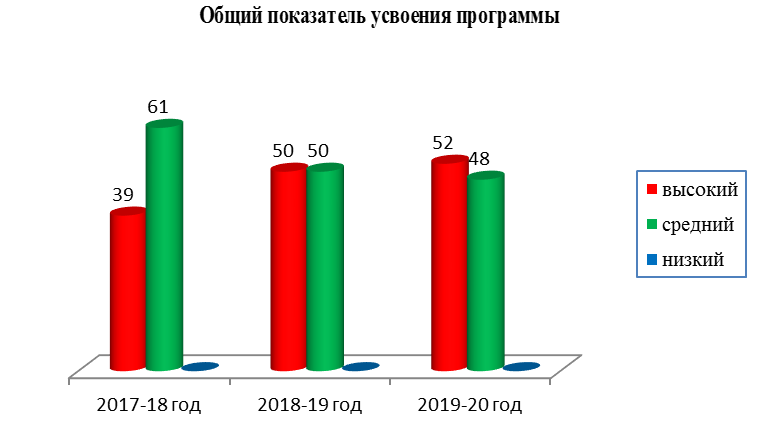 В 2019-20 году программный материал по образовательной области «Познавательное развитие» усвоен воспитанниками: на высоком уровне - 52%, среднем уровне - 48%. Обучающихся с низким уровнем усвоения программы не выявлено.Сравнительный анализ динамики освоения программного материала за три года показал:на 2% увеличилась доля воспитанников с высоким уровнем, в сравнении с 2018г.;на 13%- в сравнении с 2017г.Образовательная  область «Речевое развитие»Образовательная  область «Речевое развитие»В 2019-20 году программный материал по образовательной области «Речевое развитие» усвоен воспитанниками: на высоком уровне - 60%, среднем уровне - 40%. Обучающихся с низким уровнем усвоения программы не выявлено.Сравнительный анализ динамики освоения программного материала за три года показал:на 2% увеличилась доля воспитанников с высоким уровнем, в сравнении с 2018г.; на 40%- в сравнении с 2017г.Образовательная область «Художественно-эстетическое развитие»Образовательная область «Художественно-эстетическое развитие»В 2019 году программный материал по образовательной области «Художественно-эстетическое развитие» усвоен воспитанниками: на высоком уровне - 40%, среднем уровне - 60%. Обучающихся с низким уровнем усвоения программы не выявлено.Сравнительный анализ динамики освоения программного материала показал:на 8% увеличилась доля воспитанников с высоким уровнем, в сравнении с 2018г.;  на 13%- в сравнении с 2017г.Образовательная область «Социально-коммуникативное развитие»Образовательная область «Социально-коммуникативное развитие»В 2019-20 году программный материал по образовательной области «Социально-коммуникативное развитие» усвоен воспитанниками: на высоком уровне - 50%, среднем уровне - 50%. Обучающихся с низким уровнем усвоения программы не выявлено.Сравнительный анализ динамики освоения программного материала за три года показал:на 8% увеличилась доля воспитанников с высоким уровнем, в сравнении с 2018г.; на 27%- в сравнении с 2017г.Образовательная область «Физическое развитие»Образовательная область «Физическое развитие»В 2019 году программный материал по образовательной области «Физическое развитие» усвоен воспитанниками: на высоком уровне - 47%, среднем уровне - 53%. Обучающихся с низким уровнем усвоения программы не выявлено.Сравнительный анализ динамики освоения программного материала за три года показал:на 2% увеличилась доля воспитанников с высоким уровнем, в сравнении с 2018г.; на 29%- в сравнении с 2017г.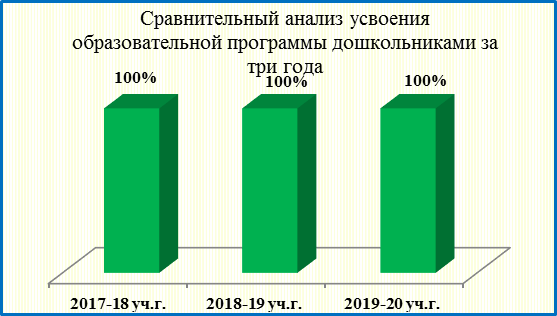 Диаграмма 8100% воспитанников усвоили основную общеобразовательную программу по всем образовательным областямАнализируя полученные результаты, можно сделать вывод, что наблюдается стабильный уровень усвоения образовательной программы дошкольного образования детьми в течение трех лет -100%.ГодИндекс 
здоровьяИндекс 
здоровьяКоличество пропущенных д/дней на одного ребенка 
 Количество пропущенных д/дней на одного ребенка 
 ГодВ ДОУПо городуОбщая заболеваемостьРеспираторные заболевания201643,931,7106,9201739,233,510,88,0201839,433,810,57,7201939,636,211,58,1202039,6 36,28,82,7Учебный годЧисло воспитанников (чел. / %)Число воспитанников (чел. / %)Число воспитанников (чел. / %)Число воспитанников (чел. / %)Учебный годГармоничное развитиеДисгармоничное развитиеДисгармоничное развитиеДисгармоничное развитиеУчебный годГармоничное развитиеИзбыток массы телаДефицит массы телаВсего2016219 7 62322017205125222201821816102442019215271025220202161719252Субъекты  партнерстваНаправленность сотрудничестваДепартамент образованияНормативно-правовое обеспечение деятельности МАДОУ, координация и регулирование воспитательно-образовательного процесса с участниками образовательных отношений. Консультирование, аттестация педагогов, обобщение педагогического опыта, его презентация на выставках и совещаниях и т.п.Центр развития образованияОрганизация и проведение выставок, конференций, совещаний, семинаров, заседаний форсайт-центра, оказание информационно-методической, консультационной помощи, создание условий и организация комплектования фондов учебно-методической литературы, организационно-техническое сопровождение информационных систем, баз данных, организация дополнительного профессионального образования работников муниципального образовательного учрежденияНижневартовский государственный университетКурсы повышения квалификации педагогов;Научное консультирование;Экспертиза программ и квалификационных работ;Практика студентов на базе МАДОУУчастие в научно-практических конференциях, проводимых на базе ВУЗов и публикация материалов в их сборникахКурсы повышения квалификации педагогов и управленческих кадров, переподготовкаНижневартовский социально-гуманитарный колледжКурсы повышения квалификации педагогов;Научное консультирование;Экспертиза программ и квалификационных работ;Практика студентов на базе МАДОУУчастие в научно-практических конференциях, проводимых на базе ВУЗов и публикация материалов в их сборникахКурсы повышения квалификации педагогов и управленческих кадров, переподготовкаЗападно-Сибирский Институт Финансов и ПраваКурсы повышения квалификации педагогов;Научное консультирование;Экспертиза программ и квалификационных работ;Практика студентов на базе МАДОУУчастие в научно-практических конференциях, проводимых на базе ВУЗов и публикация материалов в их сборникахКурсы повышения квалификации педагогов и управленческих кадров, переподготовкаМБОУ «СШ № 34»Взаимодействие по проблемам преемственности (открытые мероприятия, родительские собрания, совместные проекты)Детская библиотека №14Тематические выставки, совместные проекты, консультации по новинкам детской, педагогической литературы, периодическим изданиям, тематические консультации, выставки книг и журналов.Центр детского творчестваДополнительные занятия по экологии «Мир леса» организованные специалистами ЦДТСодействие раскрытию и развитию творческого потенциала обучающихся через организацию конкурсов, смотров, акции.Центр детского творчестваДополнительные занятия по экологии «Мир леса» организованные специалистами ЦДТСодержание программы дает возможность получить общее представление о богатстве и разнообразии природы ХМАО-Югры, закономерностях природных явлений, факторах взаимодействия человека с природой. При изучении программы дети знакомятся с внешними признаками и физиологическими особенностями растений и животных. Детская городская поликлиникаПлановые профилактические осмотры обучающихся специалистами ДПОГИБДД УВД по г. Нижневартовску ДПС ОБДРСВстречи обучающихся с инспектором РЭО ГИБДД УМВД России по городу Нижневартовску совместные мероприятия на темы безопасности на дорогахВПЧ-42 г. НижневартовскаВзаимодействие по обеспечению пожарной безопасности в МАДОУ (контроль), тематические беседы с обучающимися, плановые ознакомительные экскурсии, пополнение Музея пожарной безопасности экспонатами и атрибутами.Нижневартовские электрические сетиПроведение игровых занятий «Спасем Гошу», предоставление наглядно-демонстрационного материала по электробезопасностиДК «Октябрь»Участие обучающихся, родителей и сотрудников МАДОУ в творческих конкурсах, смотрах, акциях.Центр национальных культурУчастие обучающихся, родителей и сотрудников МАДОУ в творческих конкурсах, смотрах, акциях.Детский театр «Чунга-чанга»Плановые показы тематических спектаклей и развлечений для обучающихся.«Природный парк «Сибирские увалы», городской краеведческий музейТематические экскурсии для воспитанников и педагогов, участие обучающихся, родителей и сотрудников МАДОУ в творческих конкурсах, смотрах, природоохранительных акциях «Спасти и сохранить», «В защиту хвойных деревьев».Храм Великомученика и Целителя ПантелеимонаСовместные мероприятия в рамках реализации программы «Социокультурные истоки»: праздник «Рождество», конкурс «Игрушки для Рождественской ёлки Рождественский вертеп», конкурс чтецов «Рождество пресвятой богородицы», акция «Белый цветок», посещение Храма детьми вместе с родителями.ТКДН и ЗП (территориальная комиссия по делам несовершеннолетних и защите их прав при администрации города Нижневартовска)Взаимодействие в рамках реализации индивидуального плана реабилитации с несовершеннолетним/семьей, находящимися в социально опасном положенииУправление по опеке и попечительствуг. НижневартовскаВзаимодействие по работе с опекаемыми детьми,  с несовершеннолетними/семьями, оказавшимися в трудной жизненной ситуации, социально опасном положенииТПМПК (территориальная психолого-медико-педагогическая комиссиягорода Нижневартовска)Взаимодействие по выявлению детей с ограниченными возможностями здоровья и (или) отклонениями в поведении, организации и проведении комплексного диагностического обследования, определения образовательного маршрута и отслеживание динамики развития.БУ ХМАО-Югры «Нижневартовский реабилитационный центр для обучающихся и подростков с ограниченными возможностями»Взаимодействие по работе с детьми с ОВЗ, с детьми-инвалидами, с родителями в рамках осуществления реабилитационных и оздоровительных мероприятий.Департамент по социальной политике администрации города НижневартовскаВзаимодействие по организации и осуществлению мероприятий по профилактике безнадзорности и правонарушений несовершеннолетних, по организации отдыха, оздоровления и занятости детей в каникулярный период; содействие и осуществление мер, направленных на укрепление межнационального и межконфессионального согласия, поддержку и развитие языков и культуры народов Российской Федерации, проживающих на территории города, обеспечение социальной и культурной адаптации мигрантов, профилактику межнациональных (межэтнических) конфликтов.Нижневартовская городская Профсоюзная организация работников народного образования и науки Российской Федерации Содействие в развитии системы социального партнерства, социальная защита работников образования, консультирование, оказание юридической помощи организациям и членам профсоюза, контроль за соблюдением трудового законодательства, создание условий для повышения профессионального мастерства педагогов МАДОУ.№п/пНаправления деятельностиСодержание социального партнерстваВзаимопознание и взаимоинформированиеПроведение особой социально-педагогической диагностики для ознакомления педагогов с воспитательными возможностями семьи ребенка, ознакомление родителей с возможностями детского садаНепрерывное образование воспитывающих взрослыхОбогащение знаний, установок и умений родителей, необходимых для ухода за детьми и их воспитания, гармонизации семейных отношений; выполнения родительских ролей в семье и обществеродители имеют право выбора форм и содержания взаимодействия с партнерами, обеспечивающими их образование (социальным педагогом, психологом, старшим воспитателем, группой родителей и пр.)Совместная деятельность педагогов, родителей, детейУдовлетворение не только базисных потребностей и стремлений ребенка, но и потребностей и стремлений родителей и воспитателей.1 уровень стратегическийЗаведующийНаблюдательныйсоветОбщее собрание трудового коллективаПедагогический советСовет родителей2 уровень образовательный(тактический)Методический советПсихолого-педагогический консилиумПсихолого-педагогический консилиумСоциально-психологическая службаСоциально-психологическая служба3 уровень оперативныйПедагоги, профильные специалисты, родители воспитанников, объединенные по интересам в различные группы и решающие вопросы, не требующие административного управленияПедагоги, профильные специалисты, родители воспитанников, объединенные по интересам в различные группы и решающие вопросы, не требующие административного управленияПедагоги, профильные специалисты, родители воспитанников, объединенные по интересам в различные группы и решающие вопросы, не требующие административного управленияПедагоги, профильные специалисты, родители воспитанников, объединенные по интересам в различные группы и решающие вопросы, не требующие административного управленияПедагоги, профильные специалисты, родители воспитанников, объединенные по интересам в различные группы и решающие вопросы, не требующие административного управленияНаправлениядеятельностиСодержание мероприятий(виды деятельности)Сроки 
реализацииОжидаемые результаты по направлениям (продукты)Задача 1. Обеспечение стабильного функционирования и предоставления качественного дошкольного образования в соответствии с требованиями федерального образовательного стандарта дошкольного образования. Задача 1. Обеспечение стабильного функционирования и предоставления качественного дошкольного образования в соответствии с требованиями федерального образовательного стандарта дошкольного образования. Задача 1. Обеспечение стабильного функционирования и предоставления качественного дошкольного образования в соответствии с требованиями федерального образовательного стандарта дошкольного образования. Задача 1. Обеспечение стабильного функционирования и предоставления качественного дошкольного образования в соответствии с требованиями федерального образовательного стандарта дошкольного образования. «Современная школа»1. - Обновление нормативно-правовой базы ДОУ с учетом новых нормативных актов и требований ФГОС ДО: Устав ДОУ; Положения; Должностные инструкции; Договоры;Программы.Инструкции по организации отдельных видов и форм образовательной деятельности - и др.2021 гДалее по мере поступления новых нормативных актовМатериалы внедрения обновленной нормативно-правовой базы ДОУ.«Современная школа»2. Реализация основных и адаптированных  общеобразовательных программ в ДОО.ЕжегодноОсновная общеобразовательная программа ДОУ, адаптированная  основная общеобразовательная программа ДОУ.«Современная школа»3. Приобретение игрового развивающего оборудования для реализации программ дошкольного образования (в том числе для оснащения развивающих и спортивных площадок).2022 -  2025 ггОснащение специальным и игровым оборудованием спортивной площадки.«Современная школа»4. Создание методической и дидактической базы для подготовки обучающихся к овладению  финансовой грамотностью.2021 гПрограмма по формированию финансовой грамотности у дошкольников, методическое обеспечение программы.«Современная школа»5. Разработка алгоритма проведения ранней диагностики и коррекции речевых нарушений у обучающихся.2021 гАлгоритма проведения ранней диагностики и коррекции речевых нарушений у обучающихся«Современная школа»6. Дополнительное приобретение учебно - методического комплекса в соответствии ФГОС ДО.2021 гМетодические и дидактические материалы по реализации основной общеобразовательной программы ДОО.«Современная школа»7. Внедрение алгоритма проведения ранней диагностики и коррекции речевых нарушений у обучающихся.2021-2022 ггСистема работы по ранней коррекционной помощи детям с нарушениями речи.«Современная школа»8. Разработка и реализация программы «Воспитательная компонента»2021 гПрограмма «Воспитательная компонента»«Современная школа»9. Внедрение программы «Воспитательная компонента».2022 гПлан мероприятий воспитательной направленности по каждой возрастной группе.10. Организация консультативно-диагностической и психолого-педагогической помощи родителям воспитанников с нарушениями речи.2021-2025 ггПлан - график работы консультативного пункта.Журнал консультаций.Задача 2. Совершенствование условий для сохранения и укрепления здоровья, формирования физических и волевых качеств у детей.Задача 2. Совершенствование условий для сохранения и укрепления здоровья, формирования физических и волевых качеств у детей.Задача 2. Совершенствование условий для сохранения и укрепления здоровья, формирования физических и волевых качеств у детей.Задача 2. Совершенствование условий для сохранения и укрепления здоровья, формирования физических и волевых качеств у детей.«Современная школа»1. Реализация проекта «Здоровые дети – сильная Россия».2021 г1. Отчеты, аналитические справки, выставки, фото и видеоматериалы.2. Сохранение показателя индекса здоровья.«Современная школа»2. Обновление программно-методического и диагностического материала деятельности психолого-педагогической службы с учетом современных требований.2021-2025 гг1. Описание системы мониторинга результативности обновленной образовательной системы ДОУ.2. Комплект информационно-аналитической документации по реализации системы мониторинга.3. Справки и отчеты по итогам контроля.4. Отчеты воспитателей о выполнении рекомендаций«Современная школа»3.Определение критериев системы оценки деятельности ДОУ в условиях реализации ФГОС ДО и требований к качеству здоровьесберегающей деятельности ДОУ.2021 г1. Описание системы мониторинга результативности обновленной образовательной системы ДОУ.2. Комплект информационно-аналитической документации по реализации системы мониторинга.3. Справки и отчеты по итогам контроля.4. Отчеты воспитателей о выполнении рекомендаций«Современная школа»4. Определение форм информационно-аналитической документации по оценке результативности здоровьесберегающей деятельности ДОУ.2021 г1. Описание системы мониторинга результативности обновленной образовательной системы ДОУ.2. Комплект информационно-аналитической документации по реализации системы мониторинга.3. Справки и отчеты по итогам контроля.4. Отчеты воспитателей о выполнении рекомендаций«Современная школа»5. Разработка и реализация циклограмм контроля  и самоконтроля различных видов с целью целенаправленного управления целостной системой инновационных здоровьесберегающих технологий2021 г1. Описание системы мониторинга результативности обновленной образовательной системы ДОУ.2. Комплект информационно-аналитической документации по реализации системы мониторинга.3. Справки и отчеты по итогам контроля.4. Отчеты воспитателей о выполнении рекомендаций«Современная школа»6. Организация участия воспитанников в городских соревнованиях, направленных на укрепление здоровья, формирование физических и волевых качеств у детей.2021-2025 ггДипломы, сертификаты, фото и видеоматериалы.«Современная школа»7. Обеспечение выполнения мероприятий по безопасности.ПостоянноПлан мероприятий по безопасности.«Современная школа»8. Проведение мероприятий, направленных на укрепление здоровья, формирование физических и волевых качеств у детей (в т.ч. детей инвалидов).ЕжегодноПлан мероприятий, фото и видео отчеты.«Современная школа»9. Ведение странички на сайте МАДОУ «Готов к труду и обороне»2021 гРаздел ГТО на сайте ДОУ.«Современная школа»10. Реализация системы профилактических мероприятий по предупреждению вирусных и других заболеваний.Постоянно согласно плану профилактических мероприятий.Снижение показателя заболеваемости.Задача 3.Обеспечение условий для развития кадрового потенциала, повышения престижа и значимости педагогической профессии в соответствии с актуальными задачами в сфере образования.Задача 3.Обеспечение условий для развития кадрового потенциала, повышения престижа и значимости педагогической профессии в соответствии с актуальными задачами в сфере образования.Задача 3.Обеспечение условий для развития кадрового потенциала, повышения престижа и значимости педагогической профессии в соответствии с актуальными задачами в сфере образования.Задача 3.Обеспечение условий для развития кадрового потенциала, повышения престижа и значимости педагогической профессии в соответствии с актуальными задачами в сфере образования.«Учитель будущего»1. Анализ и определение резервов сложившейся в ДОУ системы повышения квалификации, определение перспективных потребностей и потенциальных возможностей в повышении квалификации педагогов.2021 гАналитическая справкаРеализация модели развития педагога.«Учитель будущего»2. Создание условий для формирования индивидуальных траекторий профессионального, карьерного и личностного роста педагогов. 2021-2025 ггПортфолио педагогов.«Учитель будущего»3. Включение педагогов в современные направления инновационной и проектной деятельности. 2021-2022 ггЦикл инновационных проектов.«Учитель будущего»4. Разработка и реализация педагогами рабочих программ и дидактических материалов по реализации требований ФГОС ДО.ЕжегодноРабочие программы, перспективные планы.«Учитель будущего»5. Реализация программы «Наставничество» для сопровождения молодых специалистов.2021-2025 ггПрограмма «Наставничество»Планы работы и отчеты наставников.Участие молодых педагогов в методических мероприятиях, в конкурсах.«Учитель будущего»6. Распространение передового педагогического опыта по применению современных образовательных технологий. Выступления на конференциях, заседаниях ресурсно – методических центров, оформление публикацийЕжегодноПортфолио педагогов.«Учитель будущего»7. Создание условий для участия педагогов в конкурсах профессионального мастерства.ЕжегодноРейтинг участия педагогов в конкурсах.Задача 4. Развитие системы выявления, поддержки и сопровождения одаренных детей. Задача 4. Развитие системы выявления, поддержки и сопровождения одаренных детей. Задача 4. Развитие системы выявления, поддержки и сопровождения одаренных детей. Задача 4. Развитие системы выявления, поддержки и сопровождения одаренных детей. «Успех каждого ребенка»:1. Реализация программ, направленных на работу с одаренными обучающимися. 2021-2025 ггПрограммы «Успех каждого ребенка»:2. Внедрение инновационных технологий развития и сопровождения ребенка с потенциальными способностями.2022 ггБанк инновационных технологий.«Успех каждого ребенка»:3. Проведение творческих конкурсов (достижений детей в изобразительной, музыкальной деятельности, декламации и т.п.).ЕжегодноФото, видеоматериалы, выставки, открытые мероприятия.«Успех каждого ребенка»:4. Разработка программы и плана проведения семинара для педагогов «Одаренные дети: раскрыть, поддержать, развивать»: 2021 ггПрограмма семинара.    .«Успех каждого ребенка»:5. Работа постоянно действующего семинара для педагогов «Одаренные дети: раскрыть, поддержать, развивать».2022 гПлан проведения семинарских занятий.«Успех каждого ребенка»:6. Организация специалистами психологической службы системы семинаров, консультаций, тренингов, индивидуальной практической помощи для всех участников образовательных отношений.2021-2025 ггГотовность педагогов к проведению работы по выявлению и поддержке детей с потенциальными способностями Участие  родителей в деятельности по поддержке одаренных детейЗадача 5. Расширение спектра дополнительных образовательных услуг и совершенствование системы дополнительного образования, увеличение количества программам технической, спортивной  и естественнонаучной направленности.Задача 5. Расширение спектра дополнительных образовательных услуг и совершенствование системы дополнительного образования, увеличение количества программам технической, спортивной  и естественнонаучной направленности.Задача 5. Расширение спектра дополнительных образовательных услуг и совершенствование системы дополнительного образования, увеличение количества программам технической, спортивной  и естественнонаучной направленности.Задача 5. Расширение спектра дополнительных образовательных услуг и совершенствование системы дополнительного образования, увеличение количества программам технической, спортивной  и естественнонаучной направленности.«Успех каждого ребенка»:1. Реализация программ дополнительного образования.ЕжегодноУдовлетворение спроса родителей на дополнительное образование.Отчетные мероприятия согласно мониторинга программ по дополнительному образованию.«Успех каждого ребенка»:2. Обеспечение прохождения курсов повышения квалификации педагогам по программам дополнительного образования.2021-2025 ггЕжегодноСертификаты курсов повышения квалификации.Высокий уровень предоставления дополнительного образования.«Успех каждого ребенка»:3. Организация работы кружков естественнонаучной и технической направленности.2022 гПрограммы дополнительного образования технической и естественнонаучной направленности.«Успех каждого ребенка»:4. Организация работы кружка спортивной направленности .2022 гУчастие в мероприятиях спортивной направленности.Задача 6. Формирование у подрастающего поколения уважительного отношения к традициям русского народа, формирования у обучающихся чувства патриотизма. гражданственности, уважения к человеку труда, закону и правопорядку. Задача 6. Формирование у подрастающего поколения уважительного отношения к традициям русского народа, формирования у обучающихся чувства патриотизма. гражданственности, уважения к человеку труда, закону и правопорядку. Задача 6. Формирование у подрастающего поколения уважительного отношения к традициям русского народа, формирования у обучающихся чувства патриотизма. гражданственности, уважения к человеку труда, закону и правопорядку. Задача 6. Формирование у подрастающего поколения уважительного отношения к традициям русского народа, формирования у обучающихся чувства патриотизма. гражданственности, уважения к человеку труда, закону и правопорядку. «Социальная активность1. Реализация программы духовно-нравственного воспитания «Социокультурные истоки».  2021 гРабочие программы, тематические планы работы.«Социальная активность2. Реализация проекта по финансовой грамотности «Экономический ликбез».2021 г Тематические планы работы.Открытые мероприятия.«Социальная активность3. Трудоустройство несовершеннолетних детей в летний период. ЕжегодноВыполнение целевых показателей.Задача 7. Развитие сетевого взаимодействия и интеграции в образовательный процесс.Задача 7. Развитие сетевого взаимодействия и интеграции в образовательный процесс.Задача 7. Развитие сетевого взаимодействия и интеграции в образовательный процесс.Задача 7. Развитие сетевого взаимодействия и интеграции в образовательный процесс.«Цифровая образовательная среда1. Применение информационных технологий в образовательном процессе и обеспечение широкого использования электронных образовательных ресурсов.2021-2025 ггСистемное использование интерактивного оборудования педагогами в образовательном процессе.«Цифровая образовательная среда2. Повысить квалификацию педагогических работников в области цифровой образовательной среды.2021-2025 гг100% педагогов пойдут курсовую подготовку.«Цифровая образовательная среда3. Внедрение и активное применение дистанционных технологий при реализации дополнительных общеразвивающих программ.2023 гРабота дистанционно с детьми длительно отсутствующими по болезни в дошкольной организации.Задача 8. Повышение услуг консультационной помощи и психолого-педагогического сопровождения детей, не посещающих ДОУ и их родителей (законных представителей). Задача 8. Повышение услуг консультационной помощи и психолого-педагогического сопровождения детей, не посещающих ДОУ и их родителей (законных представителей). Задача 8. Повышение услуг консультационной помощи и психолого-педагогического сопровождения детей, не посещающих ДОУ и их родителей (законных представителей). Задача 8. Повышение услуг консультационной помощи и психолого-педагогического сопровождения детей, не посещающих ДОУ и их родителей (законных представителей). «Поддержка семей, имеющих детей1. Внедрение оптимальных моделей сотрудничества и инновационных форм работы с родителями, чьи дети не посещают ДОУ. 2021-2022 ггОпыт использования инновационных форм работы с родителями«Поддержка семей, имеющих детей2. Реализация вариативных форм дошкольного образования - разработка проекта «Развивающая игротека» для детей не посещающих ДОУ.2021 гПроект «Развивающая игротека» - вариативная форма образования для детей не посещающих ДОУ.«Поддержка семей, имеющих детей3. Реализация проекта «Развивающая игротека»2021-2022 ггПрограмма  образовательной и игровой деятельности для детей не посещающих ДОУ.№ п/п Наименование показателя Значение показателя по годамЗначение показателя по годамЗначение показателя по годамЗначение показателя по годамЗначение показателя по годамЗначение показателя по годамЦелевое значениепоказателя на моментокончания действия программы№ п/п Наименование показателя 2021 год 2022 год 2023 год 2024 год 2025 год 2026-2030 годы Целевое значениепоказателя на моментокончания действия программы1 2 4 5 6 7 8 9 10Направление «Современная школа»Направление «Современная школа»Направление «Современная школа»Направление «Современная школа»Направление «Современная школа»Направление «Современная школа»Направление «Современная школа»Направление «Современная школа»Направление «Современная школа»1.Доля детей, освоивших общеобразовательную программу дошкольного образования, от общей численности детей в возрасте от 1 до 8 лет, посещающих дошкольную организацию.100%100%100%100%100%100%100%2. Численность воспитанников от 5 до 8 лет с ОВЗ, посещающих организацию по адаптированной программе дошкольного образования  606060606060603. Сохранение доли 	детей, освоивших адаптированную общеобразовательную программу дошкольного образования, 	от общей численности детей в возрасте от 5 до 8 лет, посещающих дошкольную организацию.  100%100%100%100%100%100%100%4. 5.Доля выпускников абсолютно готовых к обучению в школе.77%78%79%83%85%87%87%6. Сохранение доли выпускников с чистой речью.100%100%100%100%100%100%100%7.Сохранение и укрепление здоровья воспитанников и снижение уровня заболеваемости.1%1,5%2%2,5%3%3%3%8.Удовлетворенность родителей качеством образовательной деятельности.100%100%100%100%100%100%100%9.Сохранение и увеличение показателя индекса здоровья. 39,639,639,639,639,739,739,8Направление «Успех каждого ребенка»Направление «Успех каждого ребенка»Направление «Успех каждого ребенка»Направление «Успех каждого ребенка»Направление «Успех каждого ребенка»Направление «Успех каждого ребенка»Направление «Успех каждого ребенка»Направление «Успех каждого ребенка»Направление «Успех каждого ребенка»1.Увеличение доли детей в возрасте 5-8 лет, получающих услуги по дополнительному образованию в общей численности детей данной возрастной группы.( До%)72%73%75%76%78%80%80%2.Увеличение доли детей с ОВЗ охваченными программами дополнительного образования.(На %)2%3%4%4,5%5%5%5%3. Увеличение доли обучающихся - победителей и призеров конкурсов, соревнований, фестивалей различного уровня от общей численности воспитанников. (На%)3%4,5%6%7,5%9%10%10%4. Увеличение доли воспитанников, охваченных дополнительными программами технической, естественнонаучной и спортивной направленности. (На%)5%7%10%13%17%20%20%5. Увеличение доли детей, принявших участие в городских соревнованиях, направленных на укрепление здоровья, формирование физических и волевых качеств. (На %)3%7%10%12%15%15%15%Направление «Цифровая образовательная среда»Направление «Цифровая образовательная среда»Направление «Цифровая образовательная среда»Направление «Цифровая образовательная среда»Направление «Цифровая образовательная среда»Направление «Цифровая образовательная среда»Направление «Цифровая образовательная среда»Направление «Цифровая образовательная среда»Направление «Цифровая образовательная среда»1. Доля педагогов, повысивших квалификацию в области цифровизации образовательной среды.100%100%100%100%100%100%100%2. Доля педагогов, использующих в работе дистанционные технологии при реализации основных и дополнительных образовательных программ.20%30%35%40%45%50%50%3. Обеспечение 100% интернет – соединением  100%100%100%100%100%100%100%Направление «Учитель будущего»Направление «Учитель будущего»Направление «Учитель будущего»Направление «Учитель будущего»Направление «Учитель будущего»Направление «Учитель будущего»Направление «Учитель будущего»Направление «Учитель будущего»Направление «Учитель будущего»1. Увеличение доли педагогических работников, принявших участие в конкурсах профессионального мастерства, от общего количества педагогических работников.2%3%5%6%7%8%8%2. Увеличение доли аттестованных педагогов на квалификационные категории.( На %4%6%8%10%13%16%16%3.Внедрена система наставничества (0-нет, 1-да). 111111 14.Внедрена система сопровождения по вопросам аттестации педагогических работников (0-нет, 1-да). 111111 15.Обмен передовым педагогическим опытом  (0-нет, 1-да). 111111 16.Увеличение 	количества педагогов, транслируемых свой опыт.(на %)18%19%20%20%20%20%20%7. Сохранение доли педагогов, владеющих информационно-коммуникативными технологиями100%100%100%100%100%100%100%Направление «Социальная активность»Направление «Социальная активность»Направление «Социальная активность»Направление «Социальная активность»Направление «Социальная активность»Направление «Социальная активность»Направление «Социальная активность»Направление «Социальная активность»Направление «Социальная активность»1. Увеличение доли воспитанников, вовлеченных в мероприятия, направленные на духовно- нравственное воспитание.80%85%90%95%100%100%100%2. Увеличение количества трудоустройства несовершеннолетних детей в летний период.88810101010Направление «Поддержка семей, имеющих детей»Направление «Поддержка семей, имеющих детей»Направление «Поддержка семей, имеющих детей»Направление «Поддержка семей, имеющих детей»Направление «Поддержка семей, имеющих детей»Направление «Поддержка семей, имеющих детей»Направление «Поддержка семей, имеющих детей»Направление «Поддержка семей, имеющих детей»Направление «Поддержка семей, имеющих детей»1.Поддержка и оказание помощи семьям, имеющих детей и не посещающих дошкольное учреждение через работу консультационного пункта ( количество обращений).202530354045452.Количество детей, посещающих «Развивающую игротеку»881010101010